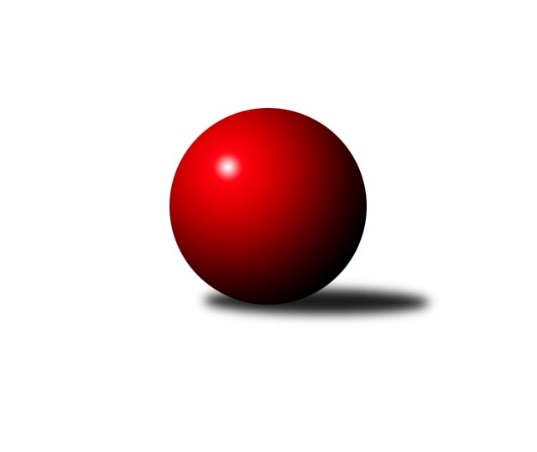 Č.16Ročník 2023/2024	11.6.2024 Jihomoravský KP dorostu 2023/2024Statistika 16. kolaTabulka družstev:		družstvo	záp	výh	rem	proh	skore	sety	průměr	body	plné	dorážka	chyby	1.	SK Baník Ratíškovice A	14	14	0	0	47.0 : 9.0 	(62.5 : 21.5)	1218	28	863	356	30.1	2.	KK Slovan Rosice	15	9	3	3	39.5 : 20.5 	(55.0 : 35.0)	1267	21	883	384	27.7	3.	SKK Dubňany	15	8	4	3	38.0 : 22.0 	(54.0 : 36.0)	1202	20	870	333	32.9	4.	KK Moravská Slávia Brno	14	7	4	3	37.0 : 19.0 	(51.5 : 32.5)	1176	18	835	342	33.2	5.	SK Baník Ratíškovice B	15	6	6	3	35.5 : 24.5 	(49.0 : 41.0)	1207	18	857	350	31.6	6.	SK Podlužan Prušánky	14	7	3	4	33.0 : 23.0 	(51.0 : 33.0)	1223	17	859	364	33.6	7.	KK Vyškov	15	5	2	8	26.0 : 34.0 	(47.5 : 42.5)	1217	12	858	359	33.9	8.	TJ Lokomotiva Valtice 	15	4	2	9	24.0 : 36.0 	(38.5 : 51.5)	1156	10	822	333	39.5	9.	TJ Sokol Mistřín	14	3	2	9	15.0 : 41.0 	(19.0 : 65.0)	1039	8	758	281	49.6	10.	TJ Sokol Vracov B	14	2	0	12	11.0 : 45.0 	(24.0 : 60.0)	1034	4	756	278	55.9	11.	TJ Sokol Husovice	13	1	0	12	10.0 : 42.0 	(22.0 : 56.0)	1060	2	765	295	47.7Tabulka doma:		družstvo	záp	výh	rem	proh	skore	sety	průměr	body	maximum	minimum	1.	SK Baník Ratíškovice A	7	7	0	0	24.0 : 4.0 	(31.0 : 11.0)	1223	14	1274	1130	2.	KK Slovan Rosice	7	5	1	1	20.5 : 7.5 	(28.0 : 14.0)	1303	11	1322	1261	3.	SKK Dubňany	8	5	1	2	19.0 : 13.0 	(32.0 : 16.0)	1215	11	1277	1166	4.	KK Moravská Slávia Brno	8	4	2	2	21.0 : 11.0 	(31.5 : 16.5)	1210	10	1294	1175	5.	SK Podlužan Prušánky	7	3	3	1	17.0 : 11.0 	(27.0 : 15.0)	1242	9	1320	1146	6.	SK Baník Ratíškovice B	8	3	3	2	18.0 : 14.0 	(26.0 : 22.0)	1202	9	1316	1087	7.	TJ Sokol Mistřín	7	2	2	3	11.0 : 17.0 	(13.0 : 29.0)	1079	6	1152	976	8.	TJ Lokomotiva Valtice 	7	2	1	4	12.0 : 16.0 	(19.0 : 23.0)	1068	5	1178	687	9.	KK Vyškov	7	1	0	6	6.0 : 22.0 	(15.0 : 27.0)	1171	2	1217	1067	10.	TJ Sokol Husovice	6	0	0	6	4.0 : 20.0 	(9.0 : 27.0)	1075	0	1135	1037	11.	TJ Sokol Vracov B	7	0	0	7	3.0 : 25.0 	(12.0 : 30.0)	1046	0	1100	1003Tabulka venku:		družstvo	záp	výh	rem	proh	skore	sety	průměr	body	maximum	minimum	1.	SK Baník Ratíškovice A	7	7	0	0	23.0 : 5.0 	(31.5 : 10.5)	1220	14	1328	1106	2.	KK Vyškov	8	4	2	2	20.0 : 12.0 	(32.5 : 15.5)	1224	10	1302	1121	3.	KK Slovan Rosice	8	4	2	2	19.0 : 13.0 	(27.0 : 21.0)	1262	10	1326	1177	4.	SKK Dubňany	7	3	3	1	19.0 : 9.0 	(22.0 : 20.0)	1201	9	1263	1147	5.	SK Baník Ratíškovice B	7	3	3	1	17.5 : 10.5 	(23.0 : 19.0)	1207	9	1267	1115	6.	KK Moravská Slávia Brno	6	3	2	1	16.0 : 8.0 	(20.0 : 16.0)	1171	8	1219	1120	7.	SK Podlužan Prušánky	7	4	0	3	16.0 : 12.0 	(24.0 : 18.0)	1220	8	1269	1147	8.	TJ Lokomotiva Valtice 	8	2	1	5	12.0 : 20.0 	(19.5 : 28.5)	1168	5	1273	976	9.	TJ Sokol Vracov B	7	2	0	5	8.0 : 20.0 	(12.0 : 30.0)	1033	4	1128	943	10.	TJ Sokol Husovice	7	1	0	6	6.0 : 22.0 	(13.0 : 29.0)	1058	2	1100	991	11.	TJ Sokol Mistřín	7	1	0	6	4.0 : 24.0 	(6.0 : 36.0)	1034	2	1107	970Tabulka podzimní části:		družstvo	záp	výh	rem	proh	skore	sety	průměr	body	doma	venku	1.	SK Baník Ratíškovice A	11	11	0	0	38.0 : 6.0 	(52.5 : 13.5)	1219	22 	6 	0 	0 	5 	0 	0	2.	KK Slovan Rosice	11	8	2	1	31.5 : 12.5 	(44.0 : 22.0)	1267	18 	4 	1 	0 	4 	1 	1	3.	SK Podlužan Prušánky	11	6	3	2	29.0 : 15.0 	(43.0 : 23.0)	1217	15 	2 	3 	1 	4 	0 	1	4.	SKK Dubňany	11	4	4	3	23.0 : 21.0 	(36.0 : 30.0)	1199	12 	3 	1 	2 	1 	3 	1	5.	KK Moravská Slávia Brno	10	4	3	3	24.0 : 16.0 	(33.5 : 26.5)	1177	11 	3 	1 	2 	1 	2 	1	6.	SK Baník Ratíškovice B	11	3	5	3	22.5 : 21.5 	(33.0 : 33.0)	1192	11 	1 	2 	2 	2 	3 	1	7.	KK Vyškov	12	5	1	6	23.0 : 25.0 	(38.5 : 33.5)	1202	11 	1 	0 	5 	4 	1 	1	8.	TJ Lokomotiva Valtice 	11	3	2	6	18.0 : 26.0 	(27.5 : 38.5)	1140	8 	2 	1 	2 	1 	1 	4	9.	TJ Sokol Mistřín	11	2	2	7	12.0 : 32.0 	(15.0 : 51.0)	1034	6 	2 	2 	1 	0 	0 	6	10.	TJ Sokol Vracov B	11	2	0	9	10.0 : 34.0 	(20.0 : 46.0)	1048	4 	0 	0 	5 	2 	0 	4	11.	TJ Sokol Husovice	10	1	0	9	9.0 : 31.0 	(17.0 : 43.0)	1053	2 	0 	0 	5 	1 	0 	4Tabulka jarní části:		družstvo	záp	výh	rem	proh	skore	sety	průměr	body	doma	venku	1.	SKK Dubňany	4	4	0	0	15.0 : 1.0 	(18.0 : 6.0)	1226	8 	2 	0 	0 	2 	0 	0 	2.	KK Moravská Slávia Brno	4	3	1	0	13.0 : 3.0 	(18.0 : 6.0)	1197	7 	1 	1 	0 	2 	0 	0 	3.	SK Baník Ratíškovice B	4	3	1	0	13.0 : 3.0 	(16.0 : 8.0)	1273	7 	2 	1 	0 	1 	0 	0 	4.	SK Baník Ratíškovice A	3	3	0	0	9.0 : 3.0 	(10.0 : 8.0)	1225	6 	1 	0 	0 	2 	0 	0 	5.	KK Slovan Rosice	4	1	1	2	8.0 : 8.0 	(11.0 : 13.0)	1284	3 	1 	0 	1 	0 	1 	1 	6.	SK Podlužan Prušánky	3	1	0	2	4.0 : 8.0 	(8.0 : 10.0)	1248	2 	1 	0 	0 	0 	0 	2 	7.	TJ Sokol Mistřín	3	1	0	2	3.0 : 9.0 	(4.0 : 14.0)	1055	2 	0 	0 	2 	1 	0 	0 	8.	TJ Lokomotiva Valtice 	4	1	0	3	6.0 : 10.0 	(11.0 : 13.0)	1163	2 	0 	0 	2 	1 	0 	1 	9.	KK Vyškov	3	0	1	2	3.0 : 9.0 	(9.0 : 9.0)	1237	1 	0 	0 	1 	0 	1 	1 	10.	TJ Sokol Husovice	3	0	0	3	1.0 : 11.0 	(5.0 : 13.0)	1077	0 	0 	0 	1 	0 	0 	2 	11.	TJ Sokol Vracov B	3	0	0	3	1.0 : 11.0 	(4.0 : 14.0)	993	0 	0 	0 	2 	0 	0 	1 Zisk bodů pro družstvo:		jméno hráče	družstvo	body	zápasy	v %	dílčí body	sety	v %	1.	Adam Kopal 	KK Moravská Slávia Brno 	13	/	14	(93%)	19.5	/	28	(70%)	2.	Kristýna Ševelová 	SK Baník Ratíškovice B 	12	/	14	(86%)	23	/	28	(82%)	3.	Marián Pačiska 	KK Slovan Rosice 	12	/	14	(86%)	22	/	28	(79%)	4.	Romana Škodová 	TJ Lokomotiva Valtice   	12	/	15	(80%)	22	/	30	(73%)	5.	Tomáš Goldschmied 	SKK Dubňany  	12	/	15	(80%)	21	/	30	(70%)	6.	David Kotásek 	SK Baník Ratíškovice A 	11	/	13	(85%)	20	/	26	(77%)	7.	Alexandr Lucký 	SK Baník Ratíškovice A 	11	/	13	(85%)	19.5	/	26	(75%)	8.	Josef Šesták 	SKK Dubňany  	9	/	14	(64%)	17	/	28	(61%)	9.	Ludvík Vala 	KK Moravská Slávia Brno 	9	/	14	(64%)	15.5	/	28	(55%)	10.	Jaromír Doležel 	KK Moravská Slávia Brno 	8	/	12	(67%)	16.5	/	24	(69%)	11.	Radek Ostřížek 	SK Podlužan Prušánky  	8	/	13	(62%)	15	/	26	(58%)	12.	Adam Šoltés 	KK Slovan Rosice 	8	/	13	(62%)	14	/	26	(54%)	13.	Martin Imrich 	SK Podlužan Prušánky  	8	/	14	(57%)	18	/	28	(64%)	14.	Anna Poláchová 	SK Podlužan Prušánky  	7	/	10	(70%)	16	/	20	(80%)	15.	Adéla Příkaská 	SK Baník Ratíškovice A 	7	/	12	(58%)	15	/	24	(63%)	16.	Marek Zaoral 	KK Vyškov 	7	/	12	(58%)	15	/	24	(63%)	17.	Tomáš Hudec 	TJ Sokol Husovice 	7	/	12	(58%)	13	/	24	(54%)	18.	Anna Novotná 	SK Baník Ratíškovice B 	5.5	/	14	(39%)	13	/	28	(46%)	19.	Jakub Šťastný 	TJ Sokol Vracov B 	5	/	7	(71%)	10	/	14	(71%)	20.	Milan Zaoral 	KK Vyškov 	5	/	10	(50%)	11	/	20	(55%)	21.	Jakub Klištinec 	KK Slovan Rosice 	4.5	/	7	(64%)	8	/	14	(57%)	22.	Nathalie Kotásková 	SK Baník Ratíškovice B 	4	/	10	(40%)	7	/	20	(35%)	23.	Lucie Varmužová 	TJ Sokol Mistřín  	4	/	11	(36%)	7	/	22	(32%)	24.	Žaneta Žampachová 	KK Vyškov 	4	/	13	(31%)	13.5	/	26	(52%)	25.	Tomáš Pechal 	TJ Sokol Vracov B 	4	/	14	(29%)	10	/	28	(36%)	26.	Martina Koplíková 	SK Baník Ratíškovice B 	3	/	4	(75%)	5	/	8	(63%)	27.	Eliška Řezáčová 	TJ Lokomotiva Valtice   	3	/	5	(60%)	5.5	/	10	(55%)	28.	Ondřej Budík 	TJ Sokol Mistřín  	3	/	8	(38%)	3	/	16	(19%)	29.	Dan Šrámek 	KK Slovan Rosice 	3	/	9	(33%)	9	/	18	(50%)	30.	Petr Martykán 	TJ Sokol Mistřín  	3	/	10	(30%)	5	/	20	(25%)	31.	Kryštof Pevný 	KK Vyškov 	2	/	2	(100%)	3	/	4	(75%)	32.	Adam Macek 	SKK Dubňany  	2	/	4	(50%)	5	/	8	(63%)	33.	Dominik Valent 	KK Vyškov 	2	/	4	(50%)	5	/	8	(63%)	34.	Zbyněk Škoda 	TJ Lokomotiva Valtice   	2	/	6	(33%)	6	/	12	(50%)	35.	Tadeáš Koch 	SK Baník Ratíškovice A 	1	/	1	(100%)	2	/	2	(100%)	36.	Patrik Jurásek 	SKK Dubňany  	1	/	1	(100%)	1	/	2	(50%)	37.	Alžběta Harcová 	SKK Dubňany  	1	/	3	(33%)	4	/	6	(67%)	38.	Eliška Foltýnová 	TJ Sokol Mistřín  	1	/	3	(33%)	2	/	6	(33%)	39.	Tadeáš Bára 	SK Podlužan Prušánky  	1	/	4	(25%)	2	/	8	(25%)	40.	Lukáš Hudec 	TJ Sokol Husovice 	1	/	9	(11%)	3	/	18	(17%)	41.	David Ilčík 	TJ Sokol Mistřín  	1	/	9	(11%)	2	/	18	(11%)	42.	Alžběta Vaculíková 	TJ Lokomotiva Valtice   	1	/	10	(10%)	2	/	20	(10%)	43.	Jakub Rauschgold 	TJ Sokol Husovice 	1	/	12	(8%)	6	/	24	(25%)	44.	Beáta Růžičková 	SK Baník Ratíškovice B 	0	/	1	(0%)	1	/	2	(50%)	45.	Jakub Koláček 	TJ Sokol Vracov B 	0	/	1	(0%)	0	/	2	(0%)	46.	Jakub Sáblík 	KK Vyškov 	0	/	1	(0%)	0	/	2	(0%)	47.	Tomáš Weissberger 	SK Podlužan Prušánky  	0	/	1	(0%)	0	/	2	(0%)	48.	Tomáš Hlaváček 	KK Slovan Rosice 	0	/	1	(0%)	0	/	2	(0%)	49.	Barbora Crhonková 	KK Vyškov 	0	/	1	(0%)	0	/	2	(0%)	50.	Laura Jaštíková 	SK Baník Ratíškovice B 	0	/	1	(0%)	0	/	2	(0%)	51.	Alena Kulendiková 	KK Moravská Slávia Brno 	0	/	2	(0%)	0	/	4	(0%)	52.	Kristyna Piternová 	TJ Sokol Husovice 	0	/	3	(0%)	0	/	6	(0%)	53.	Tamara Novotná 	TJ Lokomotiva Valtice   	0	/	5	(0%)	0	/	10	(0%)	54.	David Šigut 	TJ Sokol Vracov B 	0	/	8	(0%)	4	/	16	(25%)	55.	Michal Školud 	TJ Sokol Vracov B 	0	/	10	(0%)	0	/	20	(0%)Průměry na kuželnách:		kuželna	průměr	plné	dorážka	chyby	výkon na hráče	1.	KK Slovan Rosice, 1-4	1253	882	371	33.6	(417.9)	2.	Prušánky, 1-4	1214	864	350	37.0	(405.0)	3.	KK Vyškov, 1-4	1191	851	339	37.2	(397.1)	4.	Dubňany, 1-4	1186	830	355	35.0	(395.4)	5.	KK MS Brno, 1-4	1176	828	347	35.1	(392.0)	6.	Ratíškovice, 1-4	1152	821	331	35.1	(384.1)	7.	TJ Sokol Brno IV, 1-4	1140	816	324	40.4	(380.1)	8.	TJ Sokol Mistřín, 1-4	1119	800	318	41.4	(373.1)	9.	TJ Sokol Vracov, 1-6	1110	801	308	48.4	(370.1)	10.	TJ Lokomotiva Valtice, 1-4	1086	783	302	41.7	(362.3)Nejlepší výkony na kuželnách:KK Slovan Rosice, 1-4SK Baník Ratíškovice A	1328	15. kolo	Alexandr Lucký 	SK Baník Ratíškovice A	479	15. koloKK Slovan Rosice	1322	8. kolo	Marián Pačiska 	KK Slovan Rosice	475	5. koloKK Slovan Rosice	1318	13. kolo	Marián Pačiska 	KK Slovan Rosice	475	6. koloKK Slovan Rosice	1317	15. kolo	Kristýna Ševelová 	SK Baník Ratíškovice B	470	3. koloKK Slovan Rosice	1314	6. kolo	Marián Pačiska 	KK Slovan Rosice	462	1. koloKK Slovan Rosice	1295	1. kolo	Jakub Klištinec 	KK Slovan Rosice	462	8. koloKK Slovan Rosice	1292	5. kolo	Marián Pačiska 	KK Slovan Rosice	456	3. koloTJ Lokomotiva Valtice  	1273	8. kolo	Josef Šesták 	SKK Dubňany 	455	5. koloSK Podlužan Prušánky 	1265	13. kolo	Adam Šoltés 	KK Slovan Rosice	453	1. koloKK Slovan Rosice	1261	3. kolo	Tomáš Hudec 	TJ Sokol Husovice	448	1. koloPrušánky, 1-4SK Podlužan Prušánky 	1320	14. kolo	Marián Pačiska 	KK Slovan Rosice	488	2. koloKK Slovan Rosice	1319	2. kolo	Martin Imrich 	SK Podlužan Prušánky 	477	14. koloSK Podlužan Prušánky 	1268	6. kolo	Anna Poláchová 	SK Podlužan Prušánky 	461	14. koloSK Podlužan Prušánky 	1256	2. kolo	Martin Imrich 	SK Podlužan Prušánky 	450	2. koloSK Podlužan Prušánky 	1250	12. kolo	Kristýna Ševelová 	SK Baník Ratíškovice B	449	5. koloKK Vyškov	1245	12. kolo	Marek Zaoral 	KK Vyškov	447	12. koloSKK Dubňany 	1238	6. kolo	Anna Poláchová 	SK Podlužan Prušánky 	440	10. koloSK Podlužan Prušánky 	1232	8. kolo	Romana Škodová 	TJ Lokomotiva Valtice  	437	10. koloSK Podlužan Prušánky 	1223	10. kolo	Anna Poláchová 	SK Podlužan Prušánky 	437	8. koloTJ Lokomotiva Valtice  	1214	10. kolo	Radek Ostřížek 	SK Podlužan Prušánky 	432	6. koloKK Vyškov, 1-4KK Slovan Rosice	1265	11. kolo	Adam Šoltés 	KK Slovan Rosice	471	11. koloSKK Dubňany 	1263	15. kolo	Kristýna Ševelová 	SK Baník Ratíškovice B	450	13. koloSK Baník Ratíškovice A	1251	3. kolo	Tomáš Goldschmied 	SKK Dubňany 	446	15. koloSK Podlužan Prušánky 	1247	1. kolo	Marek Zaoral 	KK Vyškov	443	5. koloKK Vyškov	1217	11. kolo	David Kotásek 	SK Baník Ratíškovice A	436	3. koloSK Baník Ratíškovice B	1212	13. kolo	Anna Poláchová 	SK Podlužan Prušánky 	436	1. koloKK Vyškov	1211	5. kolo	Marián Pačiska 	KK Slovan Rosice	432	11. koloKK Vyškov	1210	15. kolo	Adéla Příkaská 	SK Baník Ratíškovice A	432	3. koloKK Vyškov	1178	3. kolo	Marek Zaoral 	KK Vyškov	432	15. koloKK Vyškov	1172	1. kolo	Žaneta Žampachová 	KK Vyškov	420	11. koloDubňany, 1-4SKK Dubňany 	1277	14. kolo	Tomáš Goldschmied 	SKK Dubňany 	480	10. koloSK Baník Ratíškovice B	1267	9. kolo	Kristýna Ševelová 	SK Baník Ratíškovice B	448	9. koloSKK Dubňany 	1258	16. kolo	Milan Zaoral 	KK Vyškov	447	4. koloKK Vyškov	1256	4. kolo	Josef Šesták 	SKK Dubňany 	446	2. koloSKK Dubňany 	1237	10. kolo	Tomáš Goldschmied 	SKK Dubňany 	441	14. koloKK Slovan Rosice	1230	16. kolo	Marián Pačiska 	KK Slovan Rosice	439	16. koloSKK Dubňany 	1230	9. kolo	Tomáš Goldschmied 	SKK Dubňany 	436	16. koloSKK Dubňany 	1195	12. kolo	Tomáš Goldschmied 	SKK Dubňany 	435	9. koloKK Moravská Slávia Brno	1185	10. kolo	Josef Šesták 	SKK Dubňany 	432	14. koloSKK Dubňany 	1179	2. kolo	Tomáš Goldschmied 	SKK Dubňany 	432	12. koloKK MS Brno, 1-4KK Vyškov	1302	16. kolo	Adam Kopal 	KK Moravská Slávia Brno	473	16. koloKK Moravská Slávia Brno	1294	16. kolo	Kryštof Pevný 	KK Vyškov	465	16. koloKK Slovan Rosice	1242	7. kolo	Ludvík Vala 	KK Moravská Slávia Brno	443	16. koloSK Baník Ratíškovice A	1237	11. kolo	Adam Kopal 	KK Moravská Slávia Brno	441	14. koloKK Moravská Slávia Brno	1230	14. kolo	Marek Zaoral 	KK Vyškov	434	16. koloKK Moravská Slávia Brno	1227	6. kolo	Romana Škodová 	TJ Lokomotiva Valtice  	432	4. koloSK Podlužan Prušánky 	1215	9. kolo	Ludvík Vala 	KK Moravská Slávia Brno	432	7. koloKK Moravská Slávia Brno	1198	2. kolo	Alexandr Lucký 	SK Baník Ratíškovice A	431	11. koloKK Moravská Slávia Brno	1188	7. kolo	Marián Pačiska 	KK Slovan Rosice	430	7. koloKK Moravská Slávia Brno	1187	11. kolo	Adam Kopal 	KK Moravská Slávia Brno	429	7. koloRatíškovice, 1-4SK Baník Ratíškovice B	1316	16. kolo	Martina Koplíková 	SK Baník Ratíškovice B	487	16. koloSK Baník Ratíškovice B	1315	14. kolo	Alexandr Lucký 	SK Baník Ratíškovice A	475	4. koloKK Slovan Rosice	1304	14. kolo	David Kotásek 	SK Baník Ratíškovice A	473	16. koloSK Baník Ratíškovice A	1274	7. kolo	Kristýna Ševelová 	SK Baník Ratíškovice B	466	14. koloSK Baník Ratíškovice A	1268	4. kolo	Adam Šoltés 	KK Slovan Rosice	464	14. koloSK Baník Ratíškovice A	1248	8. kolo	Anna Novotná 	SK Baník Ratíškovice B	462	14. koloSK Baník Ratíškovice A	1242	14. kolo	David Kotásek 	SK Baník Ratíškovice A	459	10. koloKK Slovan Rosice	1241	4. kolo	David Kotásek 	SK Baník Ratíškovice A	458	6. koloSK Baník Ratíškovice A	1239	16. kolo	Marián Pačiska 	KK Slovan Rosice	456	4. koloSK Baník Ratíškovice A	1233	6. kolo	Kristýna Ševelová 	SK Baník Ratíškovice B	456	4. koloTJ Sokol Brno IV, 1-4KK Slovan Rosice	1326	12. kolo	Marián Pačiska 	KK Slovan Rosice	472	12. koloSK Baník Ratíškovice B	1258	15. kolo	Kristýna Ševelová 	SK Baník Ratíškovice B	470	15. koloKK Vyškov	1172	10. kolo	Adam Šoltés 	KK Slovan Rosice	449	12. koloSK Podlužan Prušánky 	1147	3. kolo	Tomáš Hudec 	TJ Sokol Husovice	446	12. koloTJ Sokol Husovice	1135	12. kolo	Tomáš Hudec 	TJ Sokol Husovice	428	15. koloTJ Sokol Vracov B	1128	8. kolo	Anna Novotná 	SK Baník Ratíškovice B	425	15. koloTJ Sokol Husovice	1077	10. kolo	Radek Ostřížek 	SK Podlužan Prušánky 	406	3. koloTJ Sokol Husovice	1066	15. kolo	Jakub Šťastný 	TJ Sokol Vracov B	406	8. koloTJ Sokol Husovice	1058	3. kolo	Dan Šrámek 	KK Slovan Rosice	405	12. koloTJ Sokol Husovice	1037	8. kolo	Tomáš Hudec 	TJ Sokol Husovice	404	8. koloTJ Sokol Mistřín, 1-4KK Vyškov	1281	7. kolo	Zbyněk Škoda 	TJ Lokomotiva Valtice  	462	16. koloTJ Lokomotiva Valtice  	1261	16. kolo	Lucie Varmužová 	TJ Sokol Mistřín 	453	4. koloKK Moravská Slávia Brno	1189	13. kolo	Lucie Varmužová 	TJ Sokol Mistřín 	442	11. koloSK Baník Ratíškovice B	1188	11. kolo	Kristýna Ševelová 	SK Baník Ratíškovice B	441	11. koloSKK Dubňany 	1167	1. kolo	Romana Škodová 	TJ Lokomotiva Valtice  	434	16. koloTJ Sokol Mistřín 	1152	11. kolo	Marek Zaoral 	KK Vyškov	433	7. koloTJ Sokol Mistřín 	1115	4. kolo	Kryštof Pevný 	KK Vyškov	427	7. koloTJ Sokol Mistřín 	1110	1. kolo	Žaneta Žampachová 	KK Vyškov	421	7. koloTJ Sokol Mistřín 	1108	7. kolo	Lucie Varmužová 	TJ Sokol Mistřín 	419	1. koloTJ Sokol Mistřín 	1059	9. kolo	Tomáš Hudec 	TJ Sokol Husovice	419	9. koloTJ Sokol Vracov, 1-6SK Podlužan Prušánky 	1269	11. kolo	Anna Poláchová 	SK Podlužan Prušánky 	431	11. koloKK Moravská Slávia Brno	1219	3. kolo	Jaromír Doležel 	KK Moravská Slávia Brno	430	3. koloKK Slovan Rosice	1177	9. kolo	Radek Ostřížek 	SK Podlužan Prušánky 	421	11. koloSK Baník Ratíškovice A	1165	1. kolo	Jakub Šťastný 	TJ Sokol Vracov B	419	3. koloSKK Dubňany 	1147	13. kolo	Martin Imrich 	SK Podlužan Prušánky 	417	11. koloTJ Lokomotiva Valtice  	1137	7. kolo	Ludvík Vala 	KK Moravská Slávia Brno	410	3. koloTJ Sokol Mistřín 	1107	15. kolo	Adam Šoltés 	KK Slovan Rosice	410	9. koloTJ Sokol Vracov B	1100	9. kolo	Jakub Šťastný 	TJ Sokol Vracov B	409	1. koloTJ Sokol Vracov B	1083	7. kolo	Lucie Varmužová 	TJ Sokol Mistřín 	407	15. koloTJ Sokol Vracov B	1073	3. kolo	David Kotásek 	SK Baník Ratíškovice A	406	1. koloTJ Lokomotiva Valtice, 1-4TJ Lokomotiva Valtice  	1178	5. kolo	Romana Škodová 	TJ Lokomotiva Valtice  	449	1. koloSKK Dubňany 	1168	3. kolo	Romana Škodová 	TJ Lokomotiva Valtice  	428	13. koloTJ Lokomotiva Valtice  	1162	1. kolo	Kristýna Ševelová 	SK Baník Ratíškovice B	426	1. koloTJ Lokomotiva Valtice  	1144	9. kolo	Josef Šesták 	SKK Dubňany 	419	3. koloKK Moravská Slávia Brno	1140	15. kolo	Zbyněk Škoda 	TJ Lokomotiva Valtice  	416	5. koloTJ Lokomotiva Valtice  	1124	3. kolo	Romana Škodová 	TJ Lokomotiva Valtice  	413	3. koloKK Vyškov	1121	9. kolo	Tomáš Hudec 	TJ Sokol Husovice	413	11. koloSK Baník Ratíškovice B	1115	1. kolo	Romana Škodová 	TJ Lokomotiva Valtice  	410	5. koloSK Baník Ratíškovice A	1106	13. kolo	Romana Škodová 	TJ Lokomotiva Valtice  	409	15. koloTJ Lokomotiva Valtice  	1095	15. kolo	Romana Škodová 	TJ Lokomotiva Valtice  	405	9. koloČetnost výsledků:	4.0 : 0.0	14x	3.0 : 1.0	18x	2.5 : 1.5	1x	2.0 : 2.0	13x	1.0 : 3.0	20x	0.0 : 4.0	14x